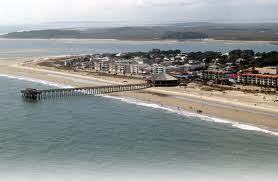 Tybee Parent Meeting Purpose	The purpose of the trip is twofold:  To fulfill the Georgia Performance Standards for the grade level in the most effective manner possible - through direct hands-on experience. Understanding of concepts learned in the classroom is greatly enhanced when students experience the real world application of these concepts.To gain an awareness of and appreciation for the natural environment.  We are a part of, not apart from, the environment and only through an understanding of how the natural world “works” can we appreciate nature’s beauty.Instruction	  A variety of activities and projects are prepared by the teachers and the Burton 4-H Center staff at Tybee Island.  The activities will be those learning experiences specifically applicable to marine education and the natural surroundings of the area.Classes	Marsh Ecology; Fort Pulaski Tour; Crabs & Critters; Surf Sleuth (weather permitting); Orienteering; Campfire (Led by the Burton 4-H); Squid Dissection; Beach Ecology; Ice Cream Shoppe; InvertebratesTransportation:	Transportation to Tybee Island will be provided by Odyssey Travel which is a licensed carrier, approved for the trip to Tybee Island.  We will leave at approximately 6:00 am and arrive at approximately 11am. Please, please, please be at your pick up location later than 5:15 am!!!  We will return sometime around 3pm.https://www.youtube.com/user/Burton4h http://picasaweb.google.com/burton4h/Burton4HCenter#We wish to call attention to the following important items:The Tybee Island 4-H Center is not responsible for medical coverage.  The student is be covered by the school and/or parent policy...If there are activities that you would prefer that your child not participate in, please send us a note.  We will see that he/she is excused from these activities and is supervised.If your child is on any medication or has any special dietary needs (allergies, religious restrictions, etc.), please notify us and give the teachers the medicines to dispense.Any student not complying with the regulations and expectations of those in charge of supervision will be returned home at parent and or guardian expense.Students may not leave the designated camp area without permission and supervision.The Tybee Island 4-H Center phone number can be obtained from the teacher in case you need to get in touch with your child… 912-786-5534.Please review the What-to-Bring list and label clothing and other items. What-to-Bring Checklist Adjust this list to accommodate the weather and class selection. Your child will have a wonderful, fun, learning experience regardless of the weather as long as he or she is prepared! • Medications…please let me know if there is any medicines your child takes on a daily basis   Raincoat or rain gear…rain boots included• Sweater, sweatshirt or jacket • Daily change of clothes (Some days you may need additional outfits for marsh or surf sleuth) • Shoes (2 or 3 pairs) (Please no flip-flops) An old pair for the marsh and surf sleuth Comfortable pair to keep dry • Hat or cap • Pajamas • Bedding (sheets and blanket or sleeping bag) • Pillow • Towels (bring at least 2) • Toiletries - soap, toothbrush, washcloth, Lysol, Lysol wipes, toilet seat covers, etc. • Bug Spray (Lotion or liquid insect repellent. Please do not bring aerosol or spray repellent.) • Sunscreen (Please do not bring aerosol sunscreen.) • 2 large labeled plastic bags (for wet clothes) • Water bottle • Optional Items: Camera & film…NO iPads!!!  No one is responsible for any electronic devices!!!  Bathing suit (To be worn under clothing. No swimming is allowed) Baggies for money (labeled with your child’s name) & for shell collections Money for Canteen ($1 bills and quarters, as we don’t give change anytime other than official canteen times) and/or Tie-Dyed T-shirts ($14)Eyewear strap What-Not-to-Bring Checklist • Candy, gum or snacks • Knives • Fishing equipment • Fireworks • ALL electronic games/phones or equipment • Curling irons • Expensive jewelry IMPORTANT: • Please limit luggage to one suitcase, backpack or duffel bag, plus one sleeping bag or bed roll. Pack only old clothes suitable for outdoor use. • Label all belongings. • Only old clothes are needed. New clothes may be ruined by heavy outdoor use! • Multiple layers will keep one warmer than a single heavy one. • Do not send valuables! Burton 4-H Center is not responsible for lost or stolen items. We hold classes in rain or shine (only lightning brings us in) so pack accordingly and be prepared. FOOD ALLERGIES/RESTRICTIONS: We must be notified of food allergies or dietary restrictions 30 days before arrival by your group leader. We do not prepare alternative menu items unless we know in advance that guests will need special dietary accommodations. Vegetarian diets, nut and shellfish allergies, and religious restrictions are common and will not be a problem if we know in advance. For severe gluten, dairy and egg allergies, and vegan diets, please call our office so that we can be sure there is a plan in place to accommodate those needs. Please call or email with any questions. *** Please let me know immediately so that I may fax and email a list of food allergies before the end of this week!!! Questions & Answers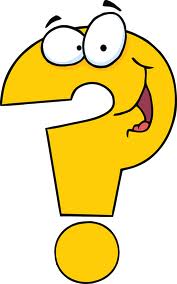 TAG Student Emergency Contact FormFor Tybee Island Field Trip 2016Student Name:Parent Name:Home #:Parent Work #Parent Cell #If necessary, other contact name & number:Medical Insurance Information:Name of Company: Insurance Number:Dietary restrictions, allergies, bee stings, etc. (please list)